O CHRISTMAS TREE / MON BEAU SAPINTraditional   (¾ time) 1,2,3/1,2,O [C] Christmas tree, [G] O [C] Christmas treeHow [G7] lovely are your [C] branchesO [C] Christmas tree, [G] O [C] Christmas treeHow [G7] lovely are your [C] branchesIn [C] summer sun or [Dm] winter snow A [G7] coat of green you [C] always showO [C] Christmas tree, [G] O [C] Christmas treeHow [G7] lovely are your [C] branches [C]O [C] Christmas tree, [G] O [C] Christmas treeYou [G7] stand in verdant [C] beauty!O [C] Christmas tree, [G] O [C] Christmas treeYou [G7] stand in verdant [C] beautyYour [C] boughs are green in [Dm] summer’s glowAnd [G7] do not fade in [C] winter’s snowO [C] Christmas tree, [G] O [C] Christmas treeYou [G7] stand in verdant [C] beauty! [C]Mon [C] beau sapin, [G] roi [C] des forêtsQue [G7] j’aime ta ver-[C]dure!Mon [C] beau sapin, [G] roi [C] des forêtsQue [G7] j’aime ta ver-[C]dure!Quand [C] par l’hiver, bois [Dm] et guérêtsSont [G7] dépouillés de [C] leurs attraitsMon [C] beau sapin, [G] roi [C] des forêtsTu [G7] gardes ta pa-[C]rure! [C]Mon [C] beau sapin, [G] tes [C] verts sommetsEt [G7] leur fidèle om-[C]brageMon [C] beau sapin, [G] tes [C] verts sommetsEt [G7] leur fidèle om-[C]brageDe [C] la foi qui ne [Dm] ment jamaisDe [G7] la constance et [C] de la paixMon [C] beau sapin, [G] tes [C] verts sommetsM’of-[G7]frent la douce i-[C]mage [C]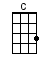 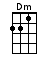 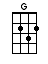 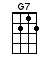 www.bytownukulele.ca